МИНИСТЕРСТВО ОБРАЗОВАНИЯ МАГАДАНСКОЙ ОБЛАСТИГосударственное казенное общеобразовательное учреждение для обучающихся по адаптированным образовательным программам«Магаданский областной центр образования № 1»(ГКОУ «МОЦО № 1») Кабинет ЗдоровьяЛукса 8-а, г. Магадан, 685030Тел./факс (4132)650751План работы кабинета здоровья на второе полугодие 2023-2024 уч. годаМагадан 2023План работы Кабинета здоровья на втрое полугодие 2023-2024 учебного годаЦель: Организация деятельности педагогических сотрудников Центра по сохранению и укреплению здоровья обучающихся, созданию оптимального материально-технического и научно-методического обеспечения, координации деятельности всех специалистов и служб школы, занимающихся здоровьем учащихся.Задачи:-повышение уровня культуры здоровья всех субъектов образовательных отношений (обучающихся, педагогов, родителей) и формирование на ее основе готовности к сохранению и укреплению своего здоровья и здоровья других людей;-формирование среды образовательной организации, обеспечивающий здоровье сберегающий характер образовательного процесса и личную(коллективную)безопасность обучающихся;-создание условий, обеспечивающих снижение рисков заболеваемости обучающихся, воспитанников наиболее распространенными болезнями детей и подростков в т.ч. обусловленными образовательным процессом и социально обусловленными заболеваниями;-мониторинг уровня соматического здоровья, физической подготовленности, социально-психического статуса обучающихся, реализации здоровьесберегающих технологий, оздоровительных и реабилитационных мероприятий. Приложение 1Расписание курсов  внеурочной деятельности 2023 – 2024 учебный годПриложение 2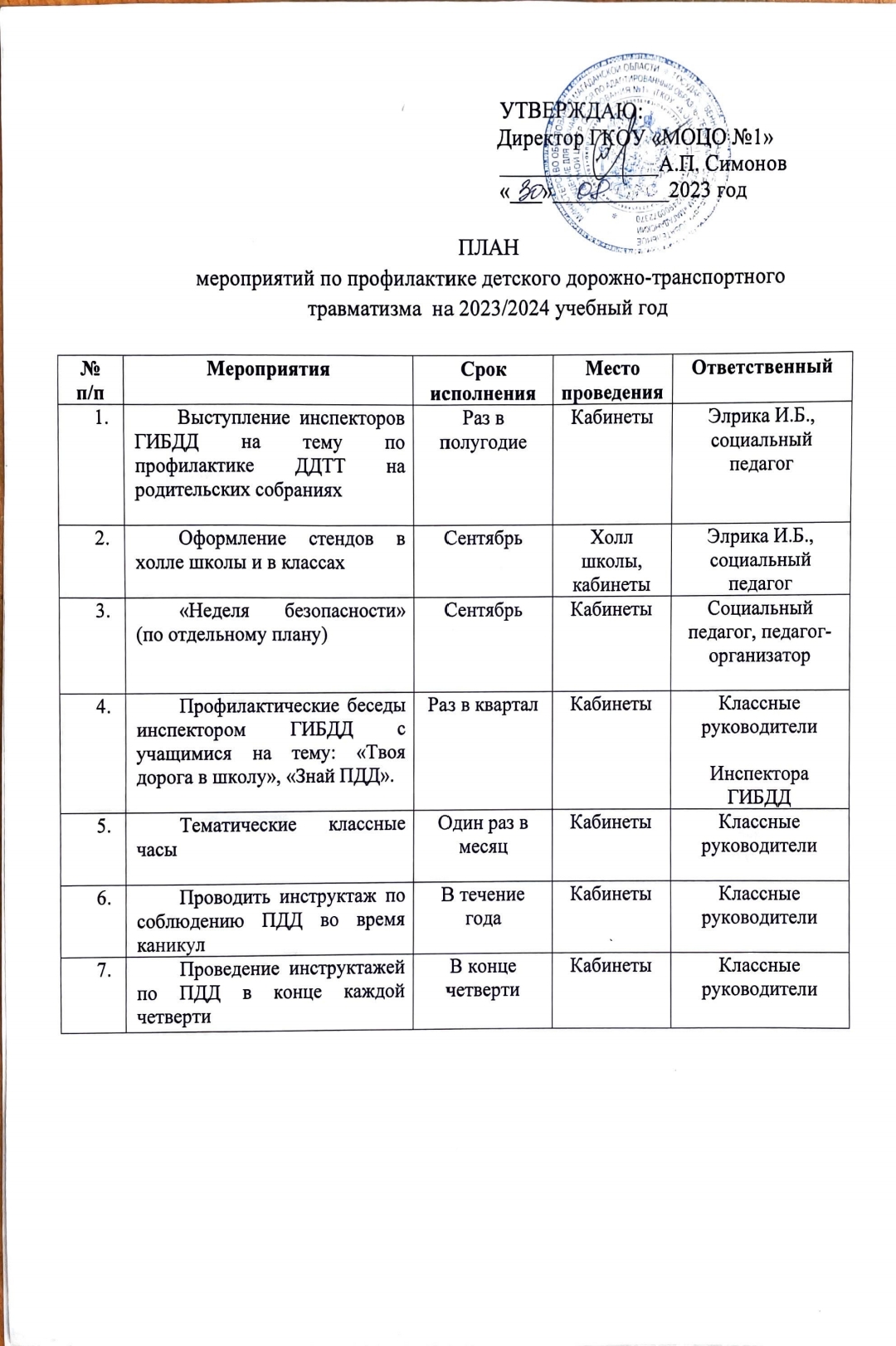 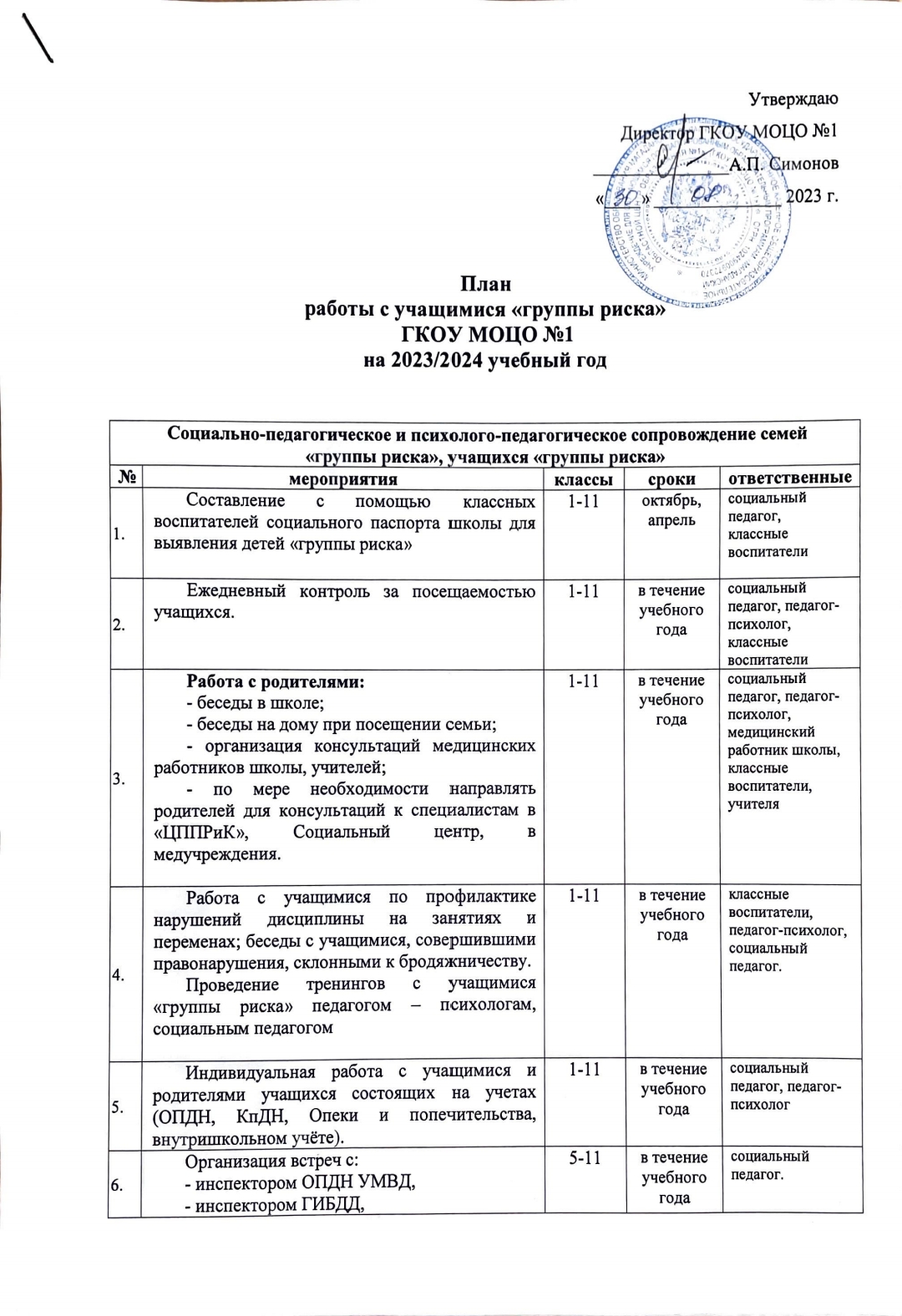 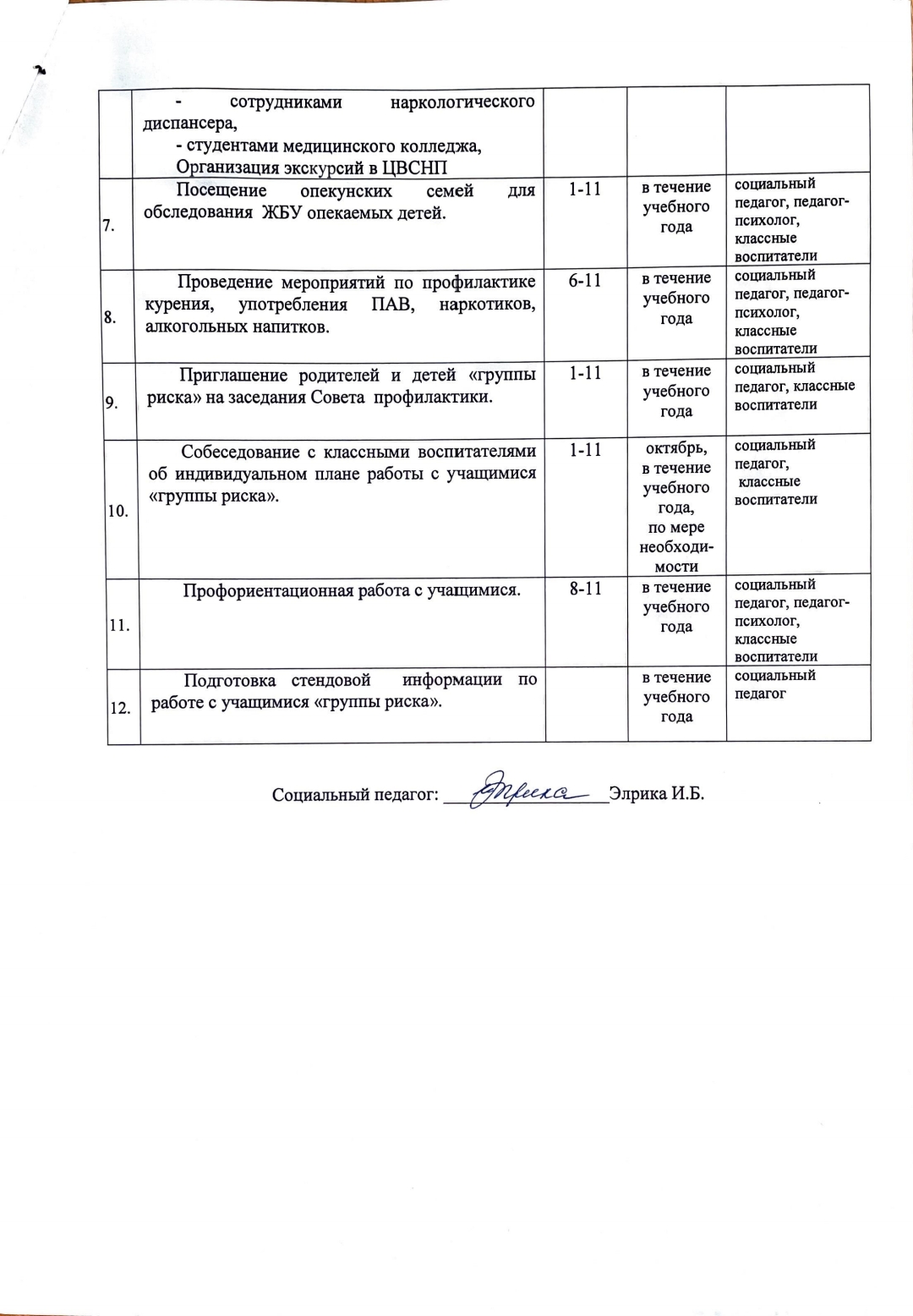 Приложение 3План спортивно-массовых мероприятий на 2023-2024 учебный год№ Основные направления деятельности, мероприятия Основные направления деятельности, мероприятия Сроки Ответственный Ответственный Ответственный Ожидаемые результаты 1.Организация здоровье-сберегающего учебно - воспитательного процессаОрганизация здоровье-сберегающего учебно - воспитательного процессаОрганизация здоровье-сберегающего учебно - воспитательного процессаОрганизация здоровье-сберегающего учебно - воспитательного процессаОрганизация здоровье-сберегающего учебно - воспитательного процессаОрганизация здоровье-сберегающего учебно - воспитательного процессаОрганизация здоровье-сберегающего учебно - воспитательного процессаЗаседание рабочей группы Кабинета здоровья. Организация работы Кабинета здоровья.Заседание рабочей группы Кабинета здоровья. Организация работы Кабинета здоровья.Сентябрь Руководитель кабинета здоровья Руководитель кабинета здоровья Утверждение плана работы на 2023-2024 учебный год.Анализ трудностей,  пути решения.Утверждение плана работы на 2023-2024 учебный год.Анализ трудностей,  пути решения.Организация внеурочной деятельности и дополнительного образования на базе ГКОУ «МОЦО №1 (Приложение 1)Организация внеурочной деятельности и дополнительного образования на базе ГКОУ «МОЦО №1 (Приложение 1)В течение года Куратор кабинета здоровьяКуратор кабинета здоровьяОпределение оптимальной внеурочной нагрузки. Организация и создание условий для профилактики заболеваний и оздоровления учащихся, для занятия ими физической культурой и спортом.  Привлечение учащихся к дополнительным занятиям физической культурой и спортом Определение оптимальной внеурочной нагрузки. Организация и создание условий для профилактики заболеваний и оздоровления учащихся, для занятия ими физической культурой и спортом.  Привлечение учащихся к дополнительным занятиям физической культурой и спортом Оказание первичной медико-санитарной помощи Деятельность медицинского кабинета: сбор антропометрических данных  обучающихся. Распределение на медицинские группы для занятий физической культурой;Иммунопрофилактика:Планирование вакцинации, диспансеризации, заболеваемости ОРВИОказание первичной медико-санитарной помощи Деятельность медицинского кабинета: сбор антропометрических данных  обучающихся. Распределение на медицинские группы для занятий физической культурой;Иммунопрофилактика:Планирование вакцинации, диспансеризации, заболеваемости ОРВИВ течение годаМедицинские работники, привлеченные специалистыМедицинские работники, привлеченные специалистыОбеспечение безопасности учащихся во время пребывания в центреПроведение мероприятий с целью мониторинга здоровья обучающихсяОбеспечение безопасности учащихся во время пребывания в центреПроведение мероприятий с целью мониторинга здоровья обучающихсяКонтроль работы пищеблокаКонтроль работы пищеблокаВ течение года Медицинские работники, родители Медицинские работники, родители Соблюдение требований СанПинСоблюдение требований СанПинОрганизация горячего питания и витаминизацииОрганизация горячего питания и витаминизацииВ течение годаКуратор Кабинета здоровьяКуратор Кабинета здоровья2.Информационно – аналитическая деятельностьОрганизация и проведение мониторинга здоровья обучающихсяИнформационно – аналитическая деятельностьОрганизация и проведение мониторинга здоровья обучающихсяИнформационно – аналитическая деятельностьОрганизация и проведение мониторинга здоровья обучающихсяИнформационно – аналитическая деятельностьОрганизация и проведение мониторинга здоровья обучающихсяИнформационно – аналитическая деятельностьОрганизация и проведение мониторинга здоровья обучающихсяИнформационно – аналитическая деятельностьОрганизация и проведение мониторинга здоровья обучающихсяИнформационно – аналитическая деятельностьОрганизация и проведение мониторинга здоровья обучающихсяИтоги вакцинации, диспансеризации, заболеваемости ОРВИИтоги вакцинации, диспансеризации, заболеваемости ОРВИноябрь, декабрьМедработники, кабинет здоровья Медработники, кабинет здоровья Мониторинг здоровья обучающихсяМониторинг здоровья обучающихсяРазмещение информации о работе кабинета здоровья на сайте ГКОУ МОЦО №1Размещение информации о работе кабинета здоровья на сайте ГКОУ МОЦО №1Один раз в месяцРуководитель кабинета здоровья, ответственный за ведение сайтаРуководитель кабинета здоровья, ответственный за ведение сайтаИнформационная деятельность, обмен опытомИнформационная деятельность, обмен опытомМониторинг уровня физического развитияМониторинг уровня физического развитиясентябрь, майРуководители физвоспитанияРуководители физвоспитанияМониторинг физического развития учащихся с учетом особенностей психофизического здоровьяМониторинг физического развития учащихся с учетом особенностей психофизического здоровьяМониторинг питанияМониторинг питанияеженедельноОтветственный за питание Котова В.Ю.Ответственный за питание Котова В.Ю.Обеспечение горячим питанием учащихсяОбеспечение горячим питанием учащихсяСоставление социального паспорта по классамСоставление социального паспорта по классамСентябрь Классные  руководители, социальный педагог Элрика И.Б.Классные  руководители, социальный педагог Элрика И.Б.Составление списков детей с инвалидностьюСоставление списков детей с инвалидностьюНакопление теоретического, практического материала  о формировании навыков ЗОЖ Накопление теоретического, практического материала  о формировании навыков ЗОЖ В течение года Руководитель кабинета здоровья Руководитель кабинета здоровья Расширение образовательного здоровье сберегающего пространства ГКОУ «МОЦО №1»Расширение образовательного здоровье сберегающего пространства ГКОУ «МОЦО №1»Анализ работы кабинета здоровья Анализ работы кабинета здоровья Май 2023Руководитель кабинета здоровьяРуководитель кабинета здоровьяРасширение образовательного здоровье сберегающего пространства ГКОУ «МОЦО №1»Расширение образовательного здоровье сберегающего пространства ГКОУ «МОЦО №1»3.Оздоровительно – профилактическая работа с обучающимисяОздоровительно – профилактическая работа с обучающимисяОздоровительно – профилактическая работа с обучающимисяОздоровительно – профилактическая работа с обучающимисяОздоровительно – профилактическая работа с обучающимисяОздоровительно – профилактическая работа с обучающимисяОздоровительно – профилактическая работа с обучающимисяПроведение противоэпидемических мероприятий по предупреждению распространения инфекционных и паразитарных мероприятий В течение года В течение года Медицинские работники, привлеченные специалисты, классные руководители, Медицинские работники, привлеченные специалисты, классные руководители, Медицинские работники, привлеченные специалисты, классные руководители, Профилактика инфекционных, паразитарных заболеваний Проведение мероприятий по формированию навыков здорового образа жизниВ течение годаВ течение годаКуратор кабинета здоровья, учителя физической культуры, классные руководители и  воспитателиКуратор кабинета здоровья, учителя физической культуры, классные руководители и  воспитателиКуратор кабинета здоровья, учителя физической культуры, классные руководители и  воспитателиПропаганда и обучение навыкам здорового образа жизни, требованиям охраны труда. Привитие навыков   безопасности жизнедеятельностиПроведение уроков с элементами здоровьесберегающих технологий (динамических пауз, зарядки для глаз)В течение года В течение года Руководитель кабинета здоровья, классные руководители и  воспитателиРуководитель кабинета здоровья, классные руководители и  воспитателиРуководитель кабинета здоровья, классные руководители и  воспитателиПрофилактика утомляемости, снятие напряжения Тематические прогулки в ГПД по физическому воспитанию и здоровому образу жизниВ соответствии с планом воспитательной работы В соответствии с планом воспитательной работы Куратор кабинета здоровья, классные воспитатели Куратор кабинета здоровья, классные воспитатели Куратор кабинета здоровья, классные воспитатели Прививать навыки безопасности жизнедеятельности2.	Расширять знания о ЗОЖ Соблюдение требований пожарной и дорожной безопасности, работа с обучающимися, воспитанниками по ППБ, ПДД В течение года В течение года Классные воспитатели, куратор КЗКлассные воспитатели, куратор КЗКлассные воспитатели, куратор КЗФормировать навыки соблюдения правил противопожарной безопасностиВзаимодействие со службами ПНД, ГИБДД, ОНД, Медицинским колледжем и др. организациями (Приложение 2)В течение года В течение года Куратор КЗ, классные воспитатели Куратор КЗ, классные воспитатели Куратор КЗ, классные воспитатели Привитие навыков безопасного поведения , бережного отношения к здоровьюПроведение тематических декад, месячников по физкультурно-оздоровительной   работе (Приложение 3)ноябрь, апрельноябрь, апрельКуратор кабинета здоровья, классные воспитатели Куратор кабинета здоровья, классные воспитатели Куратор кабинета здоровья, классные воспитатели Формирование здорового образа жизниУчастие в «Специальной олимпиаде»апрельапрельУчителя физической культурыУчителя физической культурыУчителя физической культурыПривитие умений работать в команде, повышение социальной активности и укрепления здоровья учащихся. Логопедическая коррекция по индивидуальным планамВ течение годаВ течение годаЛогопедыЛогопедыЛогопедыВыявление нарушений различных компонентов речевой системы, их характера, глубины и степени. Определение маршрута индивидуального развития. Дефектологическая коррекция по индивидуальным планамВ течение года проводится работа с детьми с РАС В течение года проводится работа с детьми с РАС Учитель –дефектолог Серебрякова Г.Ю.Учитель –дефектолог Серебрякова Г.Ю.Учитель –дефектолог Серебрякова Г.Ю.Повышение скорости реакции, улучшение памяти; развитие способности распределять внимание; развитие двусторонней координации; улучшение  контроля над точностью движений; развитие абстрактного мышления; укрепление и стимулирование мышц плечевого пояса и рук, увеличение диапазона движений, освоение новых движений. Улучшение концентрации внимания. Компенсация поведенческих особенностей: скорость восприятия, особенности переключения, особенности коммуникации, умение действовать по очередиПсихологическая коррекцияпо индивидуальным планамВ течение годаВ течение годаПсихологиПсихологиПсихологиОрганизация летнего отдыха учащихсяноябрь, февраль, майноябрь, февраль, майСоциальный педагог, куратор кабинета здоровьяСоциальный педагог, куратор кабинета здоровьяСоциальный педагог, куратор кабинета здоровьяВзаимодействие с родителями (законными представителями)  с целью улучшения здоровья учащихся, формирования навыков здорового образа жизни4.Информационно – просветительская работа родителями  (законными представителями) обучающихсяИнформационно – просветительская работа родителями  (законными представителями) обучающихсяИнформационно – просветительская работа родителями  (законными представителями) обучающихсяИнформационно – просветительская работа родителями  (законными представителями) обучающихсяИнформационно – просветительская работа родителями  (законными представителями) обучающихсяИнформационно – просветительская работа родителями  (законными представителями) обучающихсяИнформационно – просветительская работа родителями  (законными представителями) обучающихсяКонсультации для родителей В течение  года В течение  года Психолог  Лукина С.Б.Психологическое сопровождение семей Психологическое сопровождение семей Психологическое сопровождение семей Общешкольные родительские собрания в т.ч. по прафилактики детского травматизма и ПДД.«Организация летнего отдыха обучающихся»ноябрьапрельмайноябрьапрельмайКуратор кабинета здоровья, классные руководители Взаимодействие с родителями (законными представителями)  с целью улучшения здоровья учащихся, формирования навыков здорового образа жизни в семье Взаимодействие с родителями (законными представителями)  с целью улучшения здоровья учащихся, формирования навыков здорового образа жизни в семье Взаимодействие с родителями (законными представителями)  с целью улучшения здоровья учащихся, формирования навыков здорового образа жизни в семье Индивидуальное консультирование по проблемам здоровья обучающихся В течение года В течение года Медицинские работникиКонсультирование  по вопросам профилактики заболеваний и формирования здорового образа жизниКонсультирование  по вопросам профилактики заболеваний и формирования здорового образа жизниКонсультирование  по вопросам профилактики заболеваний и формирования здорового образа жизниМониторинг удовлетворенности родителей и детей по организации летнего отдыха Сентябрь -октябрьСентябрь -октябрьПедагог -психолог Выяснить, насколько организованный процесс удовлетворил родителей и какие результаты в оздоровлении у детейВыяснить, насколько организованный процесс удовлетворил родителей и какие результаты в оздоровлении у детейВыяснить, насколько организованный процесс удовлетворил родителей и какие результаты в оздоровлении у детей5.             Организационно- методическая работа с педагогами             Организационно- методическая работа с педагогами             Организационно- методическая работа с педагогами             Организационно- методическая работа с педагогами             Организационно- методическая работа с педагогами             Организационно- методическая работа с педагогами             Организационно- методическая работа с педагогамиПроведение противоэпидемических мероприятий по предупреждению распространения инфекционных и паразитарных мероприятий В течение годаВ течение годаМедицинские работники, привлеченные специалистыПрофилактика инфекционных, паразитарных заболеваний Профилактика инфекционных, паразитарных заболеваний Профилактика инфекционных, паразитарных заболеваний Проведение мероприятий по формированию навыков здорового образа жизниВ течение годаВ течение годаКуратор Кабинета здоровья, учителя физической культуры, привлеченные специалистыПропаганда и обучение навыкам здорового образа жизни, требованиям охраны труда. Привитие навыков   безопасности жизнедеятельностиПропаганда и обучение навыкам здорового образа жизни, требованиям охраны труда. Привитие навыков   безопасности жизнедеятельностиПропаганда и обучение навыкам здорового образа жизни, требованиям охраны труда. Привитие навыков   безопасности жизнедеятельностиПроведение вводного инструктажа по правилам ТБ, ПБ и охраны трудаСентябрь, январь, майСентябрь, январь, майСпециалист по охране труда Ожигбесова Е.В. Профилактика нарушений техники безопасности Профилактика нарушений техники безопасности Профилактика нарушений техники безопасности Курсы повышения квалификации по здоровьесбережениюВ течение учебного годаВ течение учебного годаМетодист Шматко Э.В.Познакомить педагогов с основными способами организации здоровьесберегающего процесса в классеПознакомить педагогов с основными способами организации здоровьесберегающего процесса в классеПознакомить педагогов с основными способами организации здоровьесберегающего процесса в классеСоздание библиотекиВ течение учебного годаВ течение учебного годаРуководитель КЗРасширение образовательного здоровьесберегающего пространства ГКОУ «МОЦО №1»Расширение образовательного здоровьесберегающего пространства ГКОУ «МОЦО №1»Расширение образовательного здоровьесберегающего пространства ГКОУ «МОЦО №1»6. Взаимодействие с организациями и учреждениями занимающимися проблемами детстваВзаимодействие с организациями и учреждениями занимающимися проблемами детстваВзаимодействие с организациями и учреждениями занимающимися проблемами детстваВзаимодействие с организациями и учреждениями занимающимися проблемами детстваВзаимодействие с организациями и учреждениями занимающимися проблемами детстваВзаимодействие с организациями и учреждениями занимающимися проблемами детстваВзаимодействие с организациями и учреждениями занимающимися проблемами детстваРегиональный центр мониторинга здоровья обучающихся общеобразовательных учреждений, реализующих АООП в Магаданской областиВ течение учебного годаВ течение учебного годаКуратор КЗ, руководитель КЗПроведение мониторинговПроведение мониторинговПроведение мониторинговГлавное бюро МСЭ по Магаданской области В течение учебного года В течение учебного года Классные воспитатели, педагоги центра, мед.работникиОформление инвалидностиОформление инвалидностиОформление инвалидностиМагаданская областная больница ЦСОНаркологияСпид-центрПоликлиники по месту жительства учащихся СЭСМагаданский областной противотуберкулезный диспансерВ течение учебного годаВ течение учебного годаМед. работники классные руководители, родителиМедицинское сопровождение учащихсяМедицинское сопровождение учащихсяМедицинское сопровождение учащихся7.Волонтерская деятельностьВолонтерская деятельностьВолонтерская деятельностьВолонтерская деятельностьВолонтерская деятельностьВолонтерская деятельностьВолонтерская деятельностьСоздание  и организация деятельности школьного отряда «Волонтеры-медики»январьянварьРуководитель кабинета здоровьяКуратор отряда «Волонтеры-Медики»Дать школьникам объективное представление о системе здравоохранения и медицинских профессиях, подготовить подростков к волонтерской деятельности в медицине.Дать школьникам объективное представление о системе здравоохранения и медицинских профессиях, подготовить подростков к волонтерской деятельности в медицине.Дать школьникам объективное представление о системе здравоохранения и медицинских профессиях, подготовить подростков к волонтерской деятельности в медицине.Направление Наименование курсаПонедельниквторниксредачетвергпятницаНравственноепатриотическое«Разговоры о важном» 1д-1-е кл. – 33ч;                                                  2-12 кл. -34ч.Классные руководители 1да – 12 кл. – 1ч8.30 – 9.00Социальное«Россия – мои горизонты» - 6-12 кл.Классные руководители -6а,6б,6в,7а,7б,8а,8б,10,11,12- 1ч.8в – Элрика И.Б. – 1 ч. 6г  - Магомедова И.А. – 1ч.15.00 – 15.40 – 6а,8в,1115.50 -16.30 – 6б,6в,6г,7а,7б,8а,8б,10,12Социальное «Разноцветная радуга» - 3вДидовец Е.А. – 1ч. 14.10 – 14.50 – 3вСоциальное «Очумелые ручки» - 2б Бирюкова Т.Д. – 1 ч. 13.10 – 13.50 – 2бСоциальное «В гостях у сказки» - 3а, 3б Лукьянова Е.Ю. – 2ч. 15.00 – 15.40 – 3а13.10 – 13.50 – 3бСоциальное «Я познаю мир»Бархоленко О.Ю. (1ч.–1а); Кожевникова В.Е. (1ч–1б); Макар М.Н. (1ч-1в), Бабицкая Я.Ю. (1ч.-2в), Кузьмина А.И. (1ч -5г), Климова М.А. (1ч – 6в),  Шкиря В.А (1ч – 1да) 13.10 – 13.50 – 2в15.00 - 15.40 – 6в15.50 – 16.30 – 5г12.10 – 12.50 – 1в14.10 – 14.50 – 1да12.10 – 12.50 –1б14.10 – 14.50 –1аСоциальное «Страна игр» - 1г,5в,8б,8вЧепенко Т.В. – 3ч. 15.00 -15.40–1г15.50 – 16.30 – 8б15.50 – 16.30 – 5в15.00 – 15.40– 8вСоциальное «Послушная ниточка» 5г Кузьмина А.И. – 1ч.15.00 – 15.40– 5гСоциальное«Наш дом - земля» 1 дб – 1ч «Лепка» 1 дб – 1чБелозёрова А.В. – 2ч.15.00 –15.40– 1дб13.10 –13.50–1дбСоциальное «Уроки добра» 1двСоловьёва Н.А. – 1ч.14.10 -14.50 – 1двСоциальное «Мир профессий» - 2аЭлрика Н.Н. – 1 ч.15.00 – 15.40 – 2аСоциальное «Творческая мастерская» 4 Семибратова А.– 1ч14.10 -14.50 – 4Социальное «Народная кукла - Берегиня» 5аРепка С.С. – 1ч.15.50 -16.30 – 5аСоциальное «Волшебная ленточка» 6аЧепенко Т.В. -1ч15.00 – 15.40 – 6а Социальное «Волшебная мастерская» 7аЗабегайло Г.Л. -1ч15.50 – 16.30 – 7аСоциальное «Настольные игры» 7б Баранчук В.А.– 1ч15.50 -16.30 – 7бСоциальное «Информатика вокруг нас» 12Волохов К.А. – 1ч.14.10 -14.50 – 12Общекультурное «Островок потешек и сказок» -  1дб, 1дв, 1а,1в, 1г «Её величество сказка» - 2а, 2б, 2в, 3в, 4, 5в«Путешествие в страну книг» -6в,6г, 7б, 8в, 12 Лукьянова Е.Ю. – 16 ч.13.10 - 13.50 – 7б15.50 – 16.30 – 6в13.10 -13.50 – 2б14.10 - 14.50 – 1дв15.00 – 15.40 – 1в15.50 -16.30 – 8в12.10-12.50 – 3в14.10 – 14.50 – 1г15.00 -15.40 – 2в15.50 -16.30 – 1212.10-12.50 – 1а 13.10 –13.50 – 2а 15.00 – 15.40 –1дб15.10 -15.50 – 5в 14.10 -14.50 – 415.00–15.40–6гОбщекультурное «В мире сказок» - 5гКузьмина А.И. (1ч.)15.50 -16.30 – 5гОбщекультурное «Родные просторы» 5а, 5бЭлрика И.Б. – 2ч. 15.50 -16.30 – 5б15.50 -16.30 – 5аОбщекультурное «Моя родина – мой дом» 1бКожевникова В.Е. – 1ч. 14.10 -14.50 – 1бОбщекультурное «Хореография» - 3а, 3б                                              Судакова О.Ю. – 2ч.15.00 – 15.40 – 3б14.10 -14.50 – 3аОбщекультурное «Экологический патруль» 6б, 8б Лангавая З.В.– 2ч15.00 – 15.40 – 6б13.10 -13.50 – 8бОбщекультурное«Хочу всё знать» 7аЗабегайло Г.Л. -1ч15.50 – 16.30 – 7аОбщекультурное«Колымские узоры» 6гЭлрика И.Б. – 1ч14.10 – 14.50 – 6гОбщекультурное «Весёлый этикет» 7б Судникович Т.С.– 1ч15.50 -16.30 – 7бОбщекультурное «Школа культурных ребят» 1даШкиря В.А. – 1ч15.00 – 15.40 – 1даОбщекультурное«Зёрнышко» 1дбКузьмина А.И. – 1ч15.00 – 15.40 –1дбОбщекультурное «Театр «Арлекино» 5б, 8аЖученко Г.Н. – 1ч15.50 – 16.30 –8а15.50 – 16.30 –5бОбщекультурное «АРТ-коктейль» 5вКотова В.Ю. – 1ч15.00 – 15.40 – 5вОбщекультурное«Урок добра» 12Фоменко О.И. – 1ч15.00 - 15.40-12Спортивно-оздоровительное «Кенгуру»Емельяненко Ю.Н. (1да, 1б, 1в 2а, 2в,  3б)– 6ч13.10 – 13.50 – 1б14.10 – 14.50 – 1да14.10 -14.50 – 1в15.00 – 15.40 – 2а13.10 –13.50 – 2в14.10 -14.50 – 3бСпортивно-оздоровительное «Кенгуру»Баранчук В.А. (1дб, 1дв, 3в, 6г, 8в) – 5ч15.00 -15.40 – 6г14.10 – 14.50 –1дб14.10 – 14.50– 1дв15.50-16.30 – 8в13.10 –13.50 -3вСпортивно-оздоровительное «Кенгуру»Мишенин Е.В. (1г, 2б, 4, 5г, 6в) – 5ч15.00 -15.40 – 2б14.10 – 14.50 – 415.50 – 16.30 – 6в15.00 -15.40 – 5г15.00 – 15.40 – 1гСпортивно-оздоровительное «Флорбол»(1а, 3а, 5а, 5б, 5в, 6а, 6б,  7а, 8а, 8б) Новиков С.А. – 10ч. 13.10 – 13.50 – 8б14.10 – 14.50 – 8а15.00 -15.40 – 1а15.50 – 16.30 – 5а14.10 – 14.50 – 6б15.00 -15.40 – 5в15.50 – 16.30 – 5б13.10 – 13.50 – 7а14.10 -14.50 – 6а15.00 -15.40 – 3а№МероприятиеСентябрьОктябрьНоябрьДекабрьЯнварьФевральМартАпрельМай1.День здоровья151-11кл.121-11кл.181-11кл2.ОФП (ГТО)СО235-11 кл.085-11кл. 125-11кл.125-11кл.3.Кросс061-11 кл.171-11кл.4.Шашки СО105-11 кл.195-11 кл15-11кл.215-11кл.5.ФутболСО225-11кл.155-11кл.175-11кл.215-11кл.6.Пионербол135-11 кл155-11 кл075-11 кл155-11 кл7.Баскетбол СО185-11 кл205-11 кл155-11кл.8.ДартсСО285-11кл.225-11кл.255-11кл.25-11кл.9.Настольный теннисСО235-11кл.35-11кл.10.Спортивные эстафеты для начальной школы и классов «Веселые старты»ОР201-4 кл.51-4 кл231-4 кл11.«А ну-ка парни!»215-11кл.12.« А ну-ка девушки!»065-11кл.13.«Северное многоборье»205-11кл.14.Флорбол245-11кл.14.«Снайпер» (Тир)215-11кл.16.«Вышибала»251-4 кл.17.«Перестрелка»225-11 кл.18.Городские и областные соревнованияПо календарю городских, областных соревнований.По календарю городских, областных соревнований.По календарю городских, областных соревнований.По календарю городских, областных соревнований.По календарю городских, областных соревнований.По календарю городских, областных соревнований.По календарю городских, областных соревнований.По календарю городских, областных соревнований.По календарю городских, областных соревнований.